CMS Choose-A-Thon!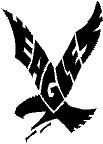 The Chimacum Middle School 6th grade is holding a Choose-A-Thon fundraiser to support our school’s outdoor activities.  Students are being asked to:Choose an activity they will do to raise money: Throw Football Through Target; Shoot Soccer Goals; Free Throws; Walk/Run/Jog;  Read a Book;  Volleyball Serves;  Hula-Hoop; Jump RopeBetween now and February 10th ask family and family friends to support the fundraiser by pledging either a small amount per goal/basket/lap/page read, etc. or by donating a flat amount.  Students have received pledge sheets for recording this information.On February 10 students who have gotten pledges will participate in their chosen activity.  They will keep track of how many laps they walk, etc.After February 10 students will notify their pledge donors, collect money, and turn in the money to the school.We will provide supervised areas for reading/study hall for those students who prefer not to participate. This is a fun way for students to help raise money for outdoor education. If we reach our fundraising goal with this event, 6th graders can earn an ice cream party and other prizes! We appreciate your support!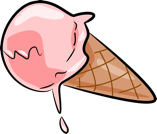 Please contact any of the three 6th grade teachers (al_gonzalez@csd49.org, joni_langston@csd49.org, shawn_meacham@csd49.org) with any questions!